Sender’s AddressSender’s Email AddressDate Receiver’s NameReceiver’s Job Title Name of the BankAddress of BankSubject: Thank You Letter for Financial AssistanceDear ABC,I am writing this letter to thank you for approving my loan application. I have been applying for the loan for a few months but my application was getting rejected on the ground of improper documentation. With your help, I could finally get all documents and submit them correctly. Thank you for your assistance in getting my application approved and providing me with the loan amount.I have received USD 50,000 in my account as the loan amount. I will make sure to repay the installments on time. Thank you for your help during this tough time.Sincerely,(Signature)Sender’s Full Name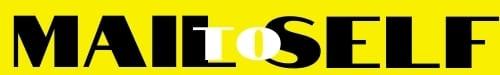 